«В регистр»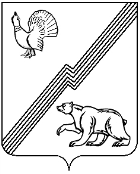 ДУМА ГОРОДА ЮГОРСКАХанты-Мансийского  автономного округа – ЮгрыРЕШЕНИЕ (ПРОЕКТ)от      2022 года 										№ О признании утратившим силу решения Думы города Югорска от 31.08.2021 № 67 «Об утверждении Положения о муниципальном контроле за исполнением единой теплоснабжающей организацией обязательств по строительству, реконструкции и (или) модернизации объектов теплоснабжения»В соответствии с частью 9 статьи 1 Федерального закона от 31.07.2020 № 248-ФЗ «О государственном контроле (надзоре) и муниципальном контроле в Российской Федерации», статьями 23.4–23.13 Федерального закона от 27.07.2010 № 190-ФЗ «О теплоснабжении», статьей 10 Федерального закона от 29.07.2017 № 279-ФЗ «О внесении изменений в Федеральный закон «О теплоснабжении» и отдельные законодательные акты Российской Федерации по вопросам совершенствования системы отношений в сфере теплоснабжения»ДУМА ГОРОДА ЮГОРСКА РЕШИЛА:1. Решение Думы города Югорска от 31.08.2021 № 67 «Об утверждении Положения о муниципальном контроле за исполнением единой теплоснабжающей организацией обязательств по строительству, реконструкции и (или) модернизации объектов теплоснабжения» признать утратившим силу.2. Настоящее решение вступает в силу после его опубликования в официальном печатном издании города Югорска.Председатель Думы города Югорска				Е.Б. КомисаренкоГлава города Югорска							А.Ю. Харлов«    »        2022 года(дата подписания)     Приложение к решению Думы города Югорскаот    2022 года №   Приложение 
к Положению о муниципальном
жилищном контролеКритерии отнесения объектов муниципального жилищного контроля к категориям риска1. К категории среднего риска относится: деятельность юридических лиц и (или) индивидуальных предпринимателей в сфере управления многоквартирными домами (объектами), количественный показатель которых превышает - 70.2. К категории умеренного риска относится: деятельность юридических лиц и (или) индивидуальных предпринимателей в сфере управления многоквартирными домами (объектами), количественный показатель которых превышает - 35.3. К категории низкого риска относятся: деятельность юридических лиц, индивидуальных предпринимателей, не предусмотренная пунктами 1 и 2 настоящего приложения.4. С учетом вероятности нарушения обязательных требований объекты муниципального жилищного контроля, предусмотренные пунктом 3 настоящего приложения и подлежащие отнесению к категории низкого риска, подлежат отнесению к категориям среднего риска (пункт 1 настоящего приложения) или умеренного риска (пункт 2 настоящего приложения) при наличии вступивших в законную силу в течение последних 3 лет на дату принятия (изменения) решения об отнесении объекта муниципального жилищного контроля к категории риска двух и более постановлений (решений) по делу об административном правонарушении с назначением административного наказания связанных с:а) нарушением жилищного законодательства, законодательства об энергосбережении и о повышении энергетической эффективности в отношении муниципального жилищного фонда, ответственность за которое предусмотрена главой 7 Кодекса Российской Федерации об административных правонарушениях;б) воспрепятствованием законной деятельности должностного лица контрольного органа по проведению проверок или уклонением от таких проверок, ответственность за которые предусмотрена статьей 19.4.1 Кодекса Российской Федерации об административных правонарушениях;в) невыполнением в срок законного предписания контрольного органа, ответственность за которое предусмотрена статьей 19.5 Кодекса Российской Федерации об административных правонарушениях;г) увеличение количества управляемых объектов до показателя установленной категории соответствующего риска.5. С учетом вероятности уменьшения количества управляемых объектов до показателя установленной категории соответствующего риска, предусмотренной пунктами 1 и 2 настоящего приложения, объекты муниципального жилищного контроля, предусмотренные пунктом 1 и 2 настоящего приложения, подлежащие отнесению к соответствующей категории умеренного либо низкого риска.